Zajęcia rewalidacyjne kl. II d ćwiczenia matematyczne.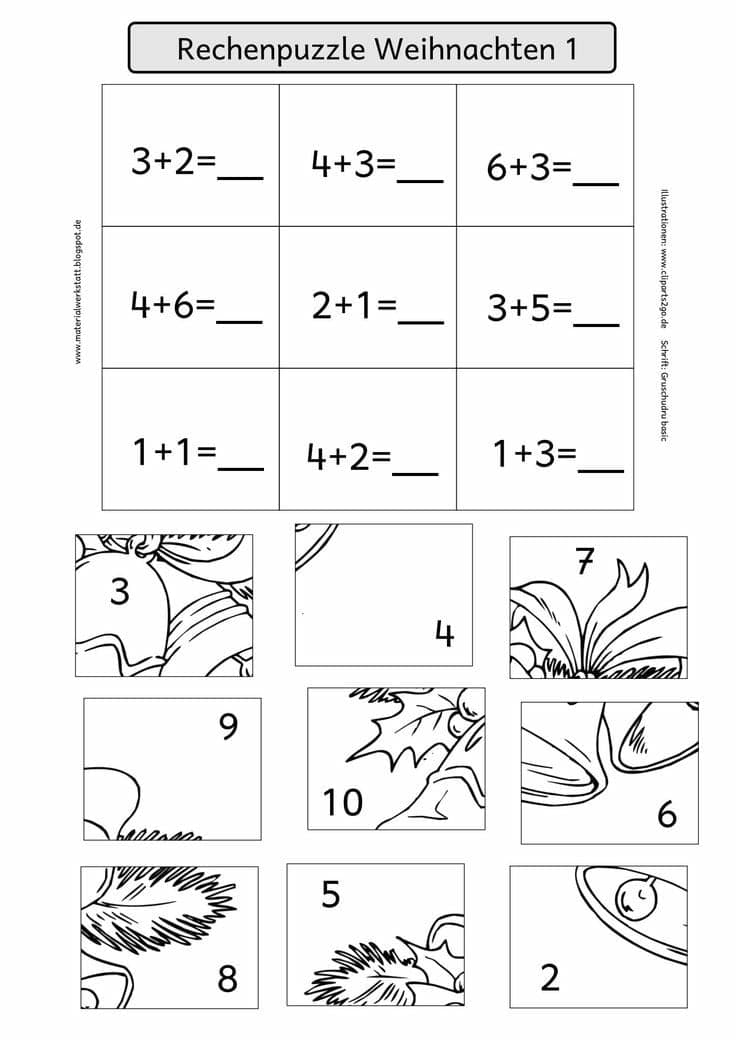 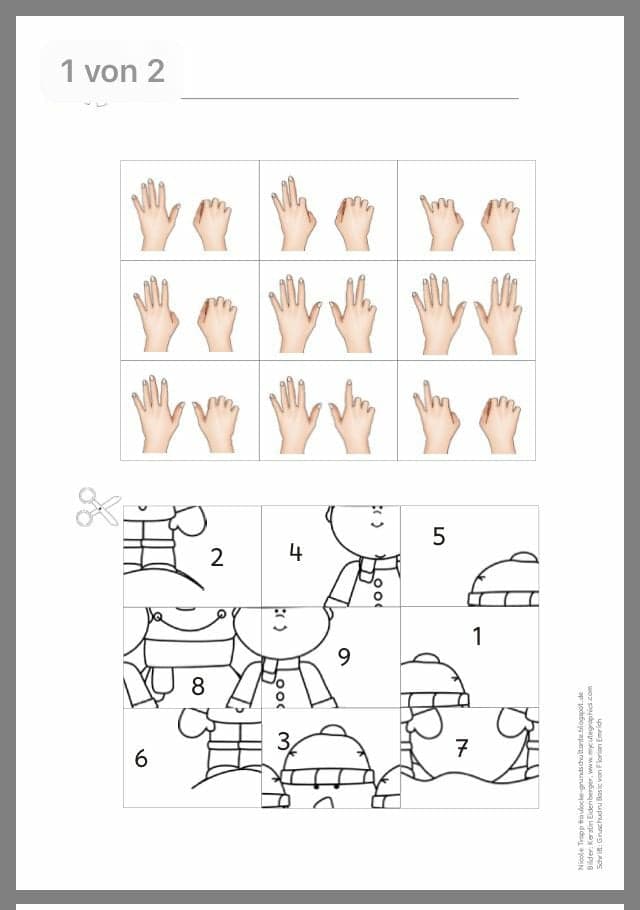 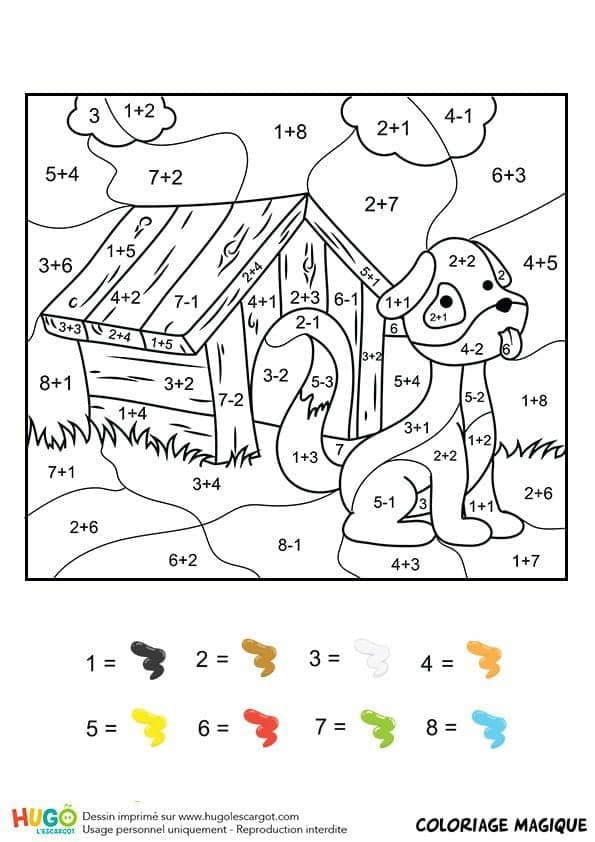 